
Annual HMIS Site Data Quality and Security Review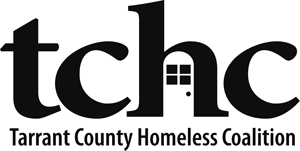 Agency Name:		_________________________________________________________________
Programs Included in Review: _________________________________________________________________				_________________________________________________________________				_________________________________________________________________Review Date:													
Agency Representative:																Print Agency Staff Name, Title, email
TCHC HMIS Representative:																TCHC HMIS Security Officer Name, email
Follow up Visit Required:		 Yes		No      Date_____________________This signature that the Agency follows required HMIS security and privacy policies and procedures to protect the accuracy and privacy of information stored on persons seeking and receiving services within the Fort Worth/Arlington/Tarrant County Continuum of Care. All issues and concerns identified in this review were addressed to the satisfaction of the HMIS Administration.Please attach all relevant Agency Policies and Procedures related to Client Confidentiality and Data Security to this review for documentation in the TCHC HMIS Administration files.Review Approved by:																	TCHC HMIS Security Officer Signature					DateReview Approved Date:																TCHC Executive Director Signature					Date		HMIS Site Data Quality and Security Check-InRequirementDescriptionAssessmentAction NeededAgreements & Certifications Does the agency have a signed copy of their most recent agency Participant Agreement?All user have signed user License Agreements on file.All users have completed applicable training (and have documentation of trainingAll users have completed annual training.Agency:__Y __N    Has Copy of agency Participant Agreement.HMIS Users:__Y __N    Signed User License Agreements. __Y __N    Completed applicable training.__Y __N    Completed annual training._______ % staff attended Annual ETO / HMIS Refresher TrainingRequirementDescriptionAssessmentAction NeededData CollectionThe Agency collects all HUD required Universal Data Elements within the HUD Intake. The Agency collects all HUD and CoC required Program Specific Data Elements within the HUD Intake, Mid Program and Exit Assessments.Agency:__Y __N    Has a data collection protocol__Y __N    Is within HUD’s Acceptable Data Error GuidelinesONLY applicable to Federal Partner Programs (e.g., PATH, RHY, SSVF, etc. )__Y __N    Is capturing Program Data Elements on all clientsData Quality Checks.Agency staff regularly run reports to verify data quality and completeness. Staff correct data quality errors in a timely manner.__Y __N  Agencies are updating grant and program setups at least annually – __Y __N  Staff regularly correct data entry errors and missing program elements –  __Y __N  Un-exited client reports are monitored quarterly__Y __N  Staff run outcome reports as applicable for program type (only applies to ESG and CoC funded programs – funding source may be found in Project Descriptors)RequirementDescriptionAssessmentAction NeededRelease Of Information Does the agency use appropriate release of information and are they consistent in collecting with clients?Agency uses the CoC HMIS standardized ROI applicable to its level of sharing?__Y __N    the agency does use appropriate release of information and are they consistent in collecting with clients..RequirementDescriptionAssessmentAction NeededUser AuthenticationDoes the agency abide by the HMIS policies for unique user names and passwords?_____ % Of Agency’s Active ETO Users are employed, and authorized users by the Agency.__Y __N    All agency HMIS users have a unique user name, password and agency email address. Number of HMIS users at the agency aware and abide by the HMIS policies they should:___ / ____   Share username and passwords                                     ___ / ____    Keep usernames/passwords in public locations___ / ____    Keep store passwords in Internet browser Hard Copy DataDoes the agency have procedures in place to protect hard copy Personal Protected Information (PPI) generated from or for the HMIS?Agency has procedure for secure use and storage of hard copy Client PPI that includes:__Y __N   All Client (current and former) files are locked in a drawer/file cabinet__Y __N    All Client (current and former) files are locked in an officeRequirementDescriptionAssessmentAction NeededSecurity Officer.The Agency has a designated Security Officer.__Y __N    The Agency has a designated Security Officer. Security Officer Name: _____________________________Email: __________________________________________Phone: _____________________________Virus ProtectionDo all computers have virus protection with automatic update? (This includes non-HMIS computers if they are networked with HMIS computers.)__Y __N    Visual / hands on Inspection of at least 25% of agency computers for ant-virus installationAgency staff (or contractor) and contact information responsible for monitoring/updating Software installations for the Agency:Name: _____________________________Email: __________________________________________Phone: _____________________________Virus software and version: __________________________________Software Date last updated ____/____/____FirewallDoes the agency have a firewall on the network and/or workstation(s) to protect the Agency computers, servers and other locations of Client and HMIS data?Single computer agencies:__Y __N    Individual workstation Version:____________________________Network (multiple computer) agencies:__Y __N    Network firewallVersion:____________________________RequirementDescriptionAssessmentAction NeededPhysical AccessAre all HMIS workstations in secure locations or are they manned at all times if they are publicly accessible locations? (This includes non-HMIS computers if they are networked with HMIS computers.)All workstations are:__Y __N    In secure locations (locked offices) and /or manned at all times__Y __N    Using password-protected screensavers for unique user-logins All printers used to print hard copies from the HMIS are:__Y __N    In secure locationsData Access:__Y __N    Users may access HMIS outside the workplace__Y __N    If yes, Agency has a data access policy (Attach hard copy of Agency Policy) or Describe Policy:Data DisposalDoes the agency have policy and procedures to dispose of hard copy PPI or electronic media?__Y __N    Agency shreds all hardcopy Personal Identifying Information before disposal. (Visual inspection of shredder location(s) or outsourced shredding company procedure.)Before disposal, the Agency reformats Client data to:__Y __N    CDs __Y __N    Computer hard-drives__Y __N    Other media (tapes, jump drives, etc.)Software SecurityDo all HMIS workstations have current operating system and internet browser security?   (This includes non-HMIS computers if networked with HMIS computers.)Operating System (OS) Version: (Windows XP, 7, 8, 10 etc.)____________________________________Y __N    All OS updates are installed__Y __N    Most recent version of Internet Browser(s) are installed (IE 9+)